Grupa Jabłuszka   26.06.2020rTematyka kompleksowa: WAKACJEBezpieczne wakacje                                         Zbliżają się wakacje. Zróbmy wszystko, aby były bezpieczne dla nas i dla naszych bliskich. Przestrzegajmy zasad, które zapewnią nam bezpieczeństwo. Proszę zapoznajcie się z nimi poniżej . Możecie także wydrukować obrazki i ładnie je pokolorować, a wówczas lepiej zapamiętacie zasady bezpieczeństwa.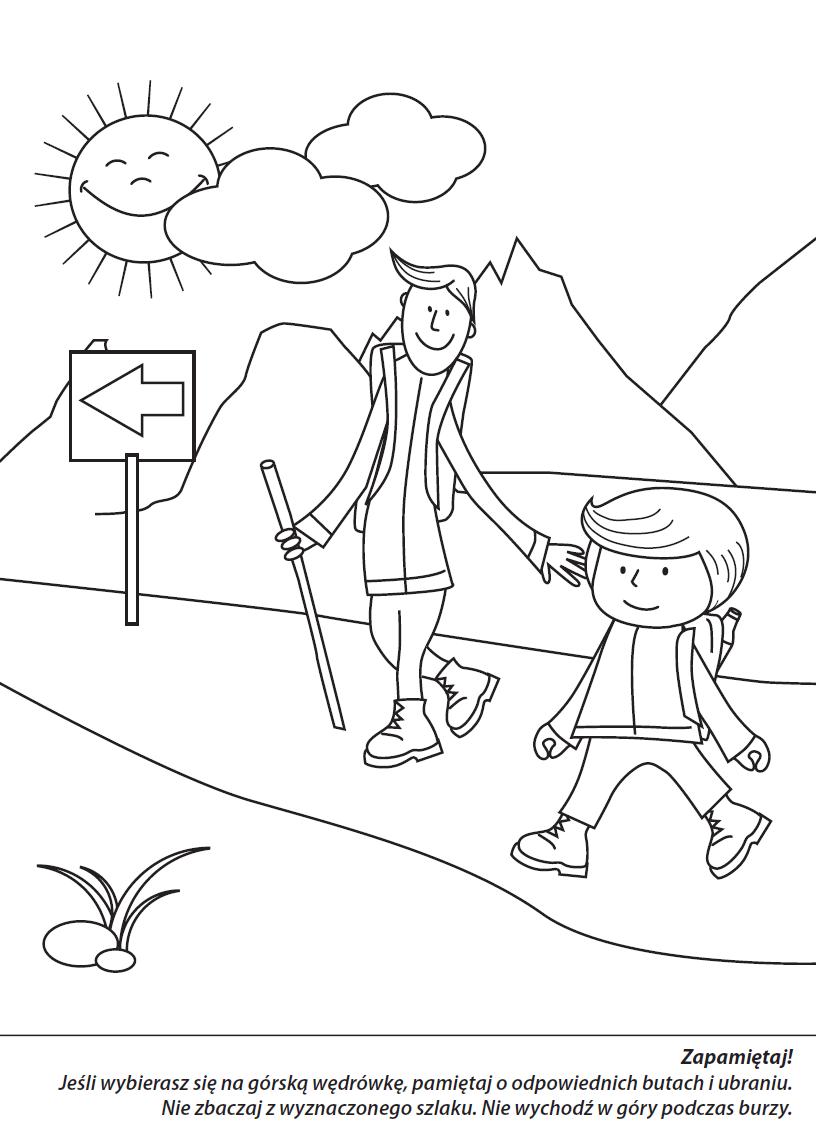 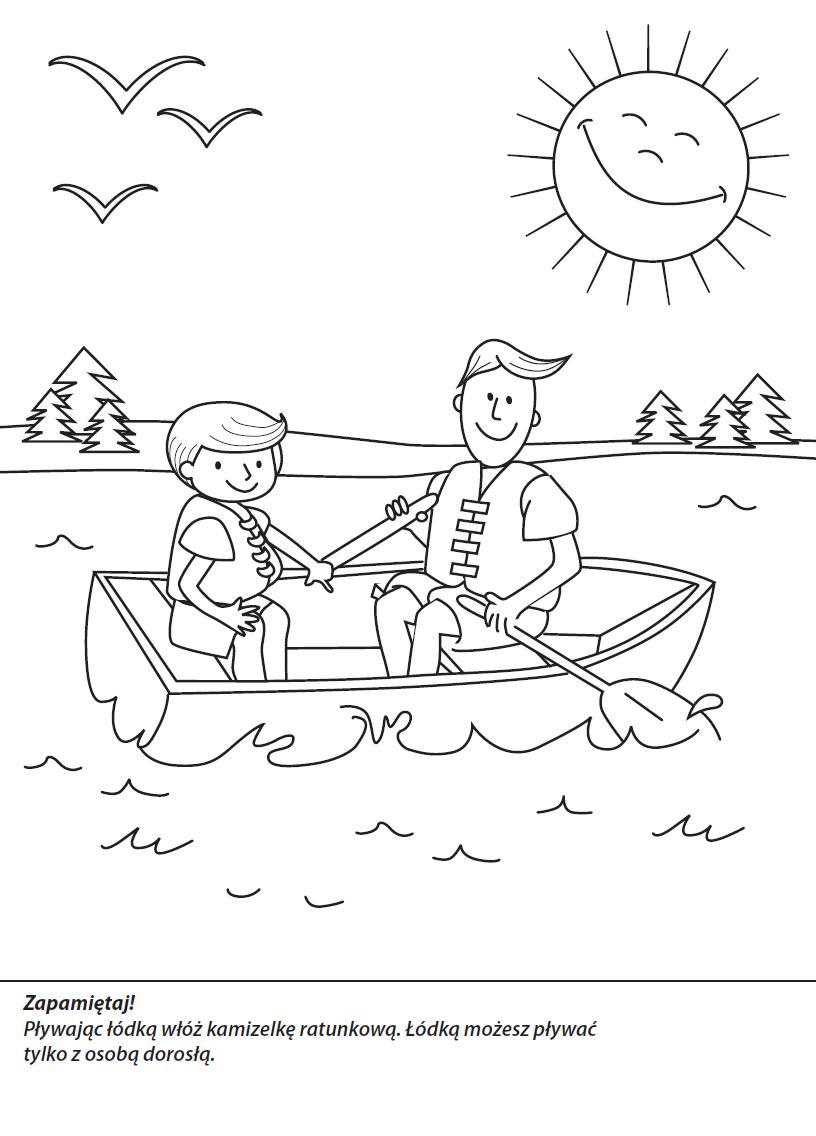 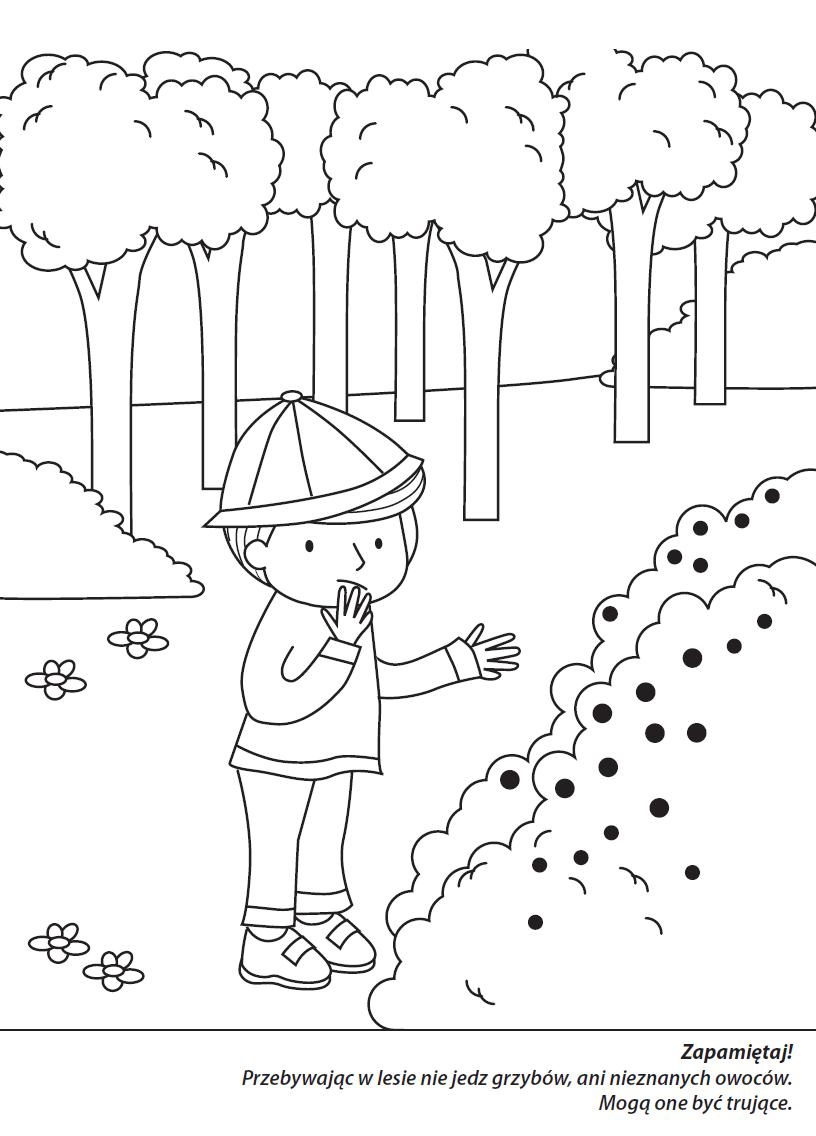 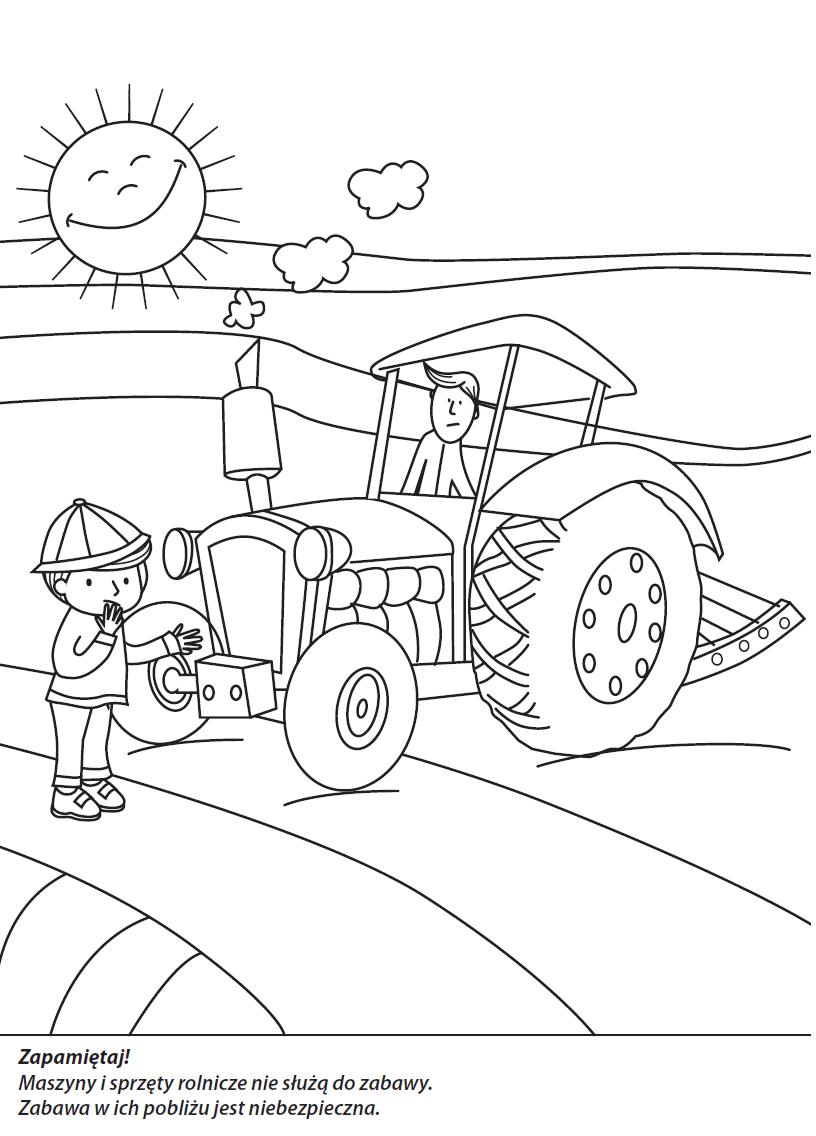 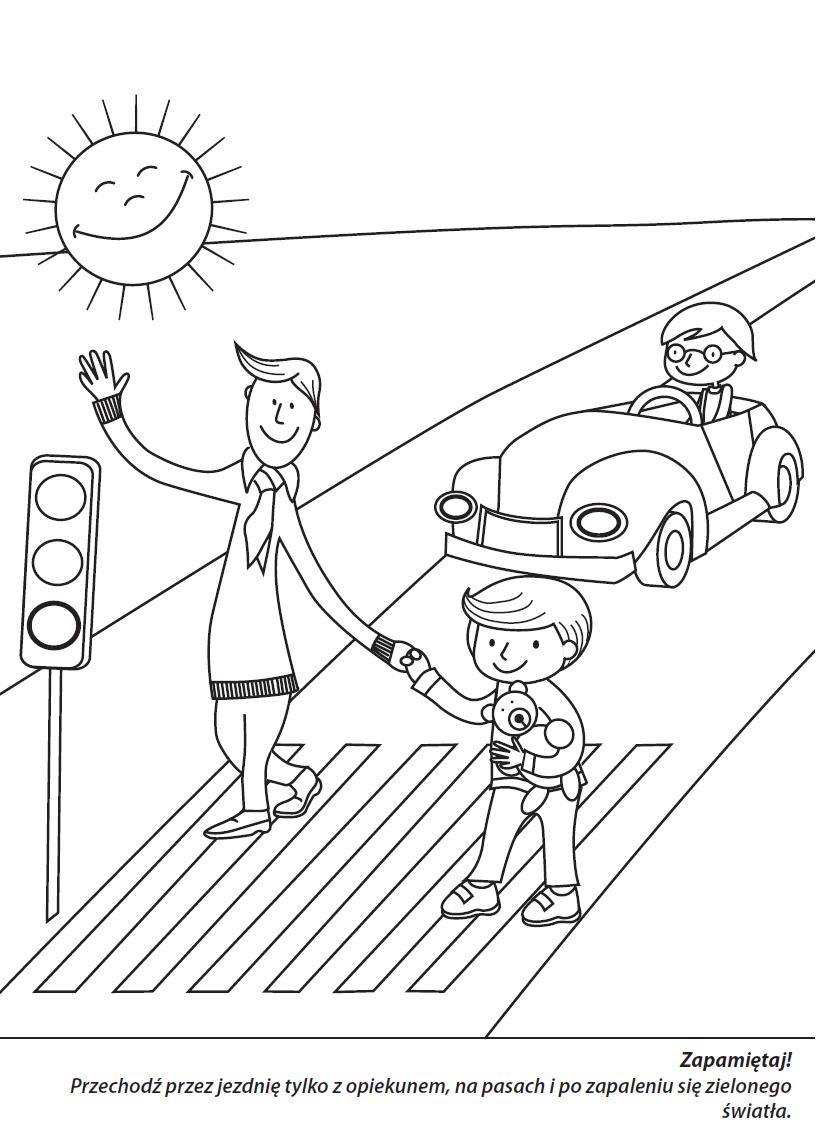 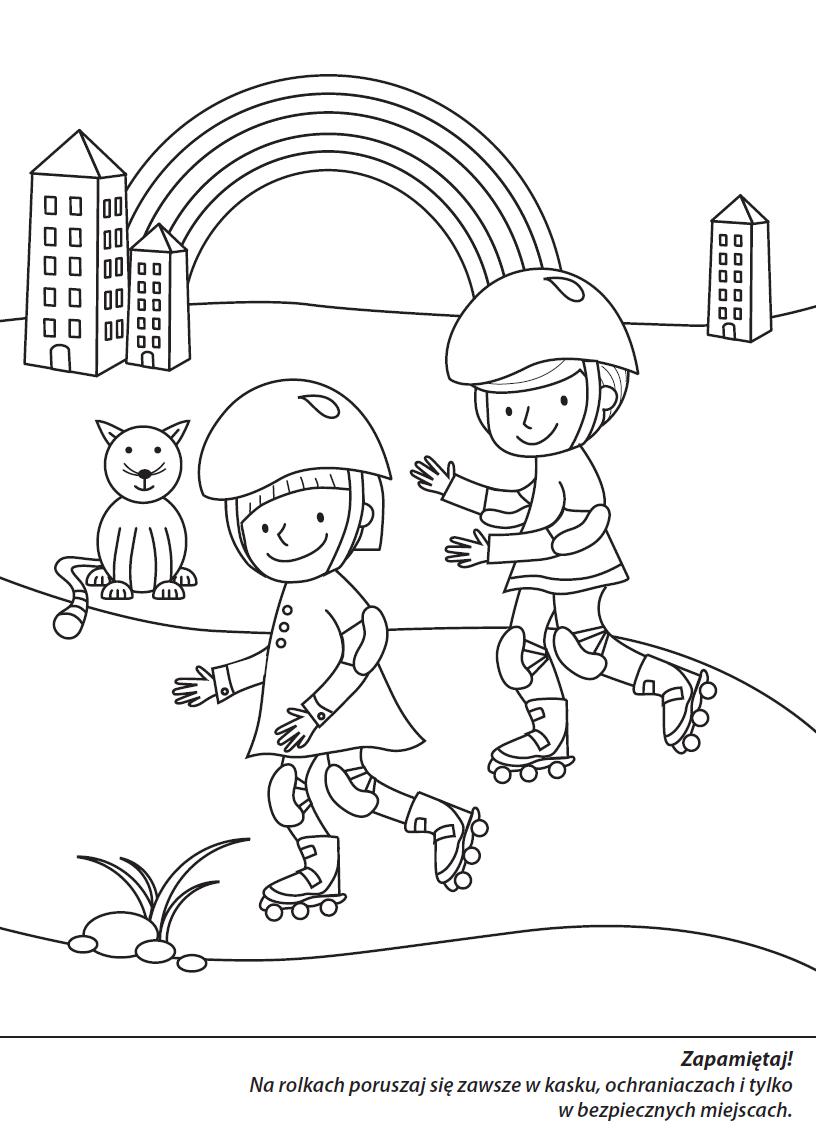 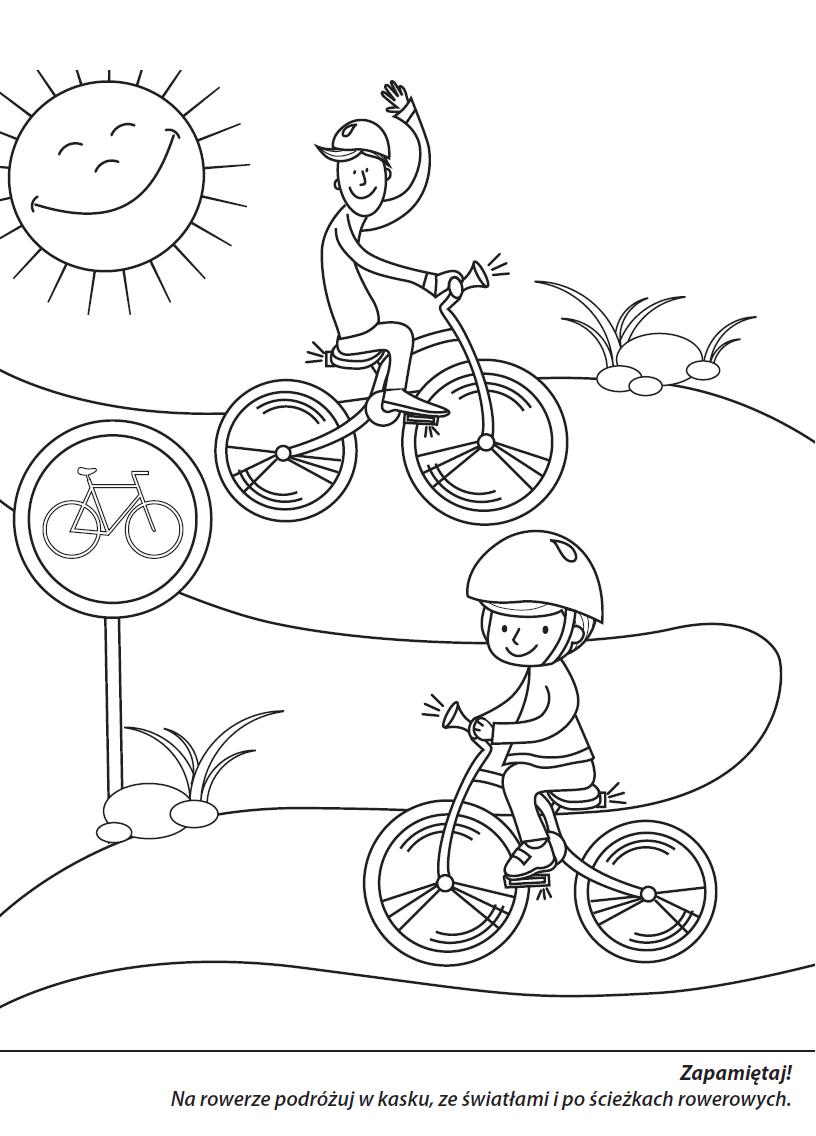 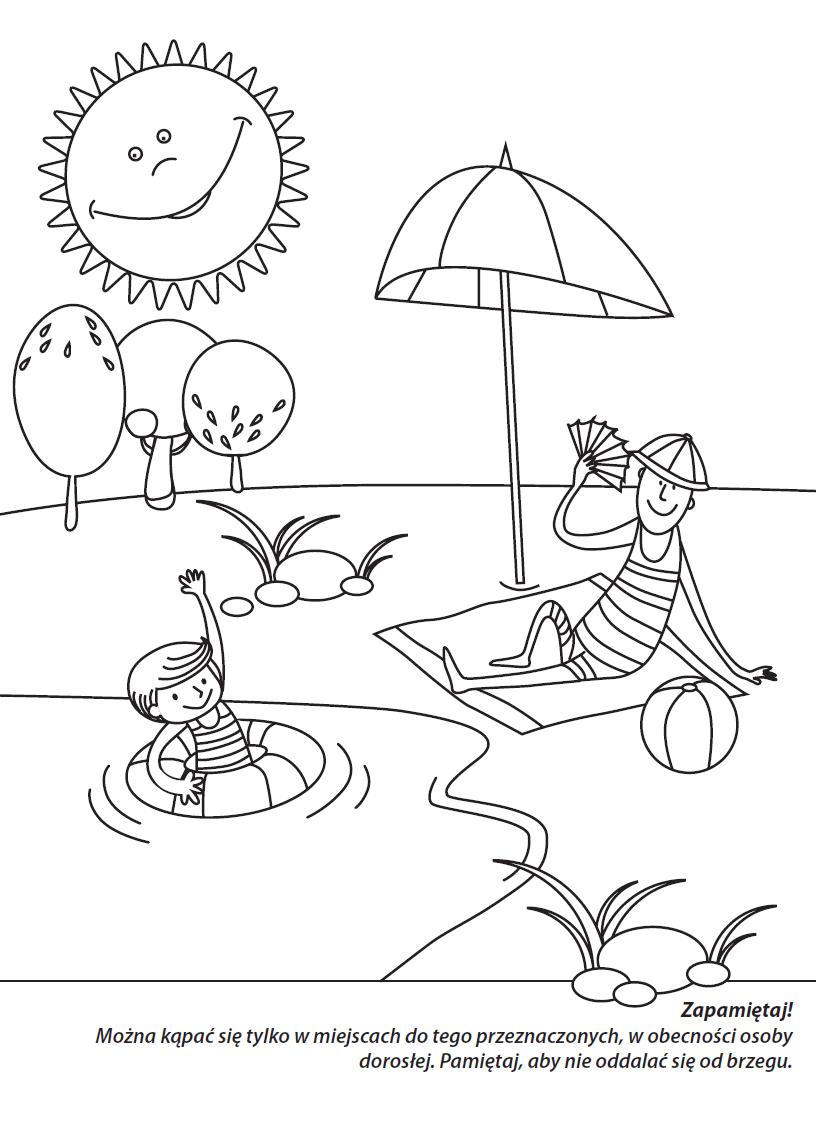 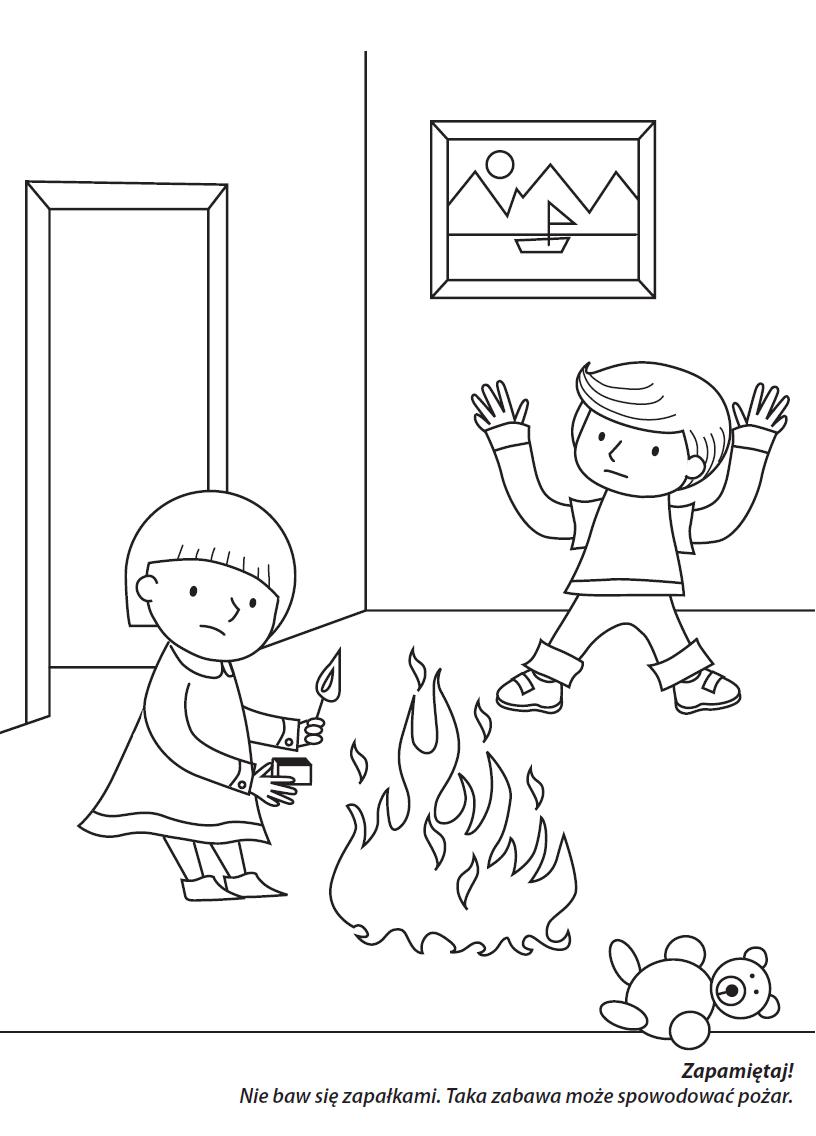 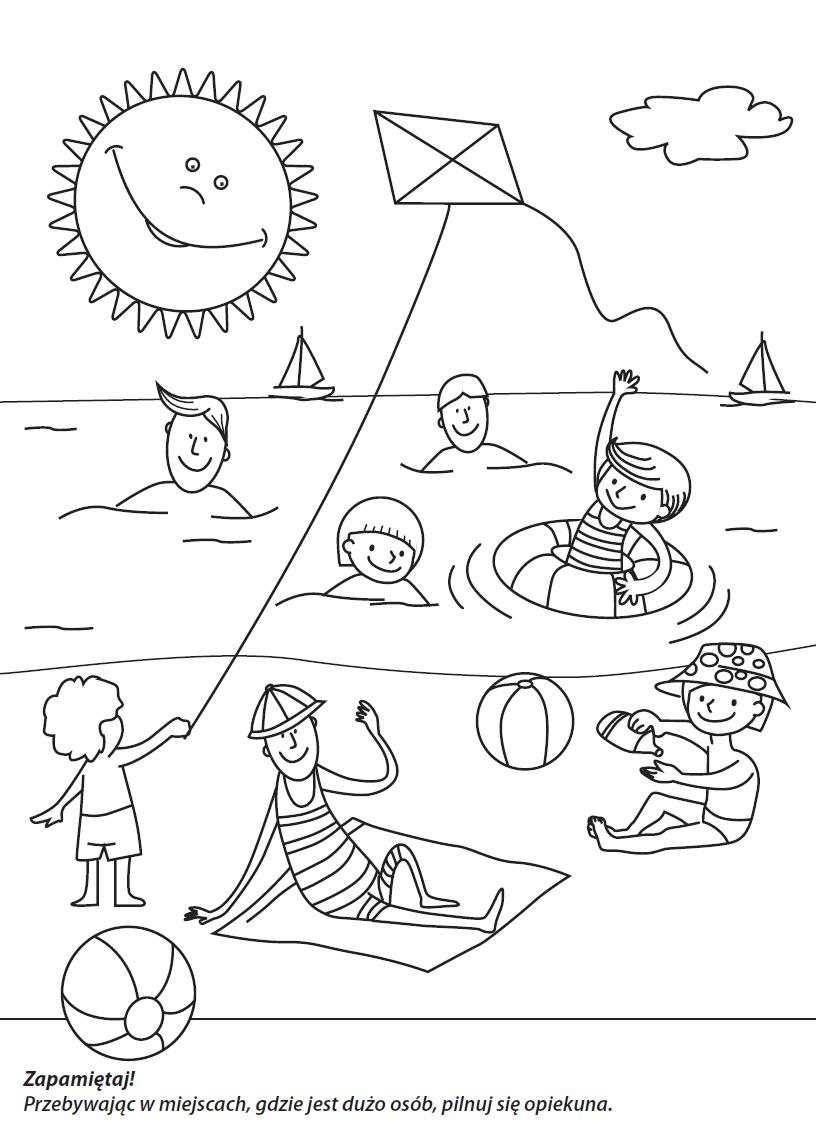 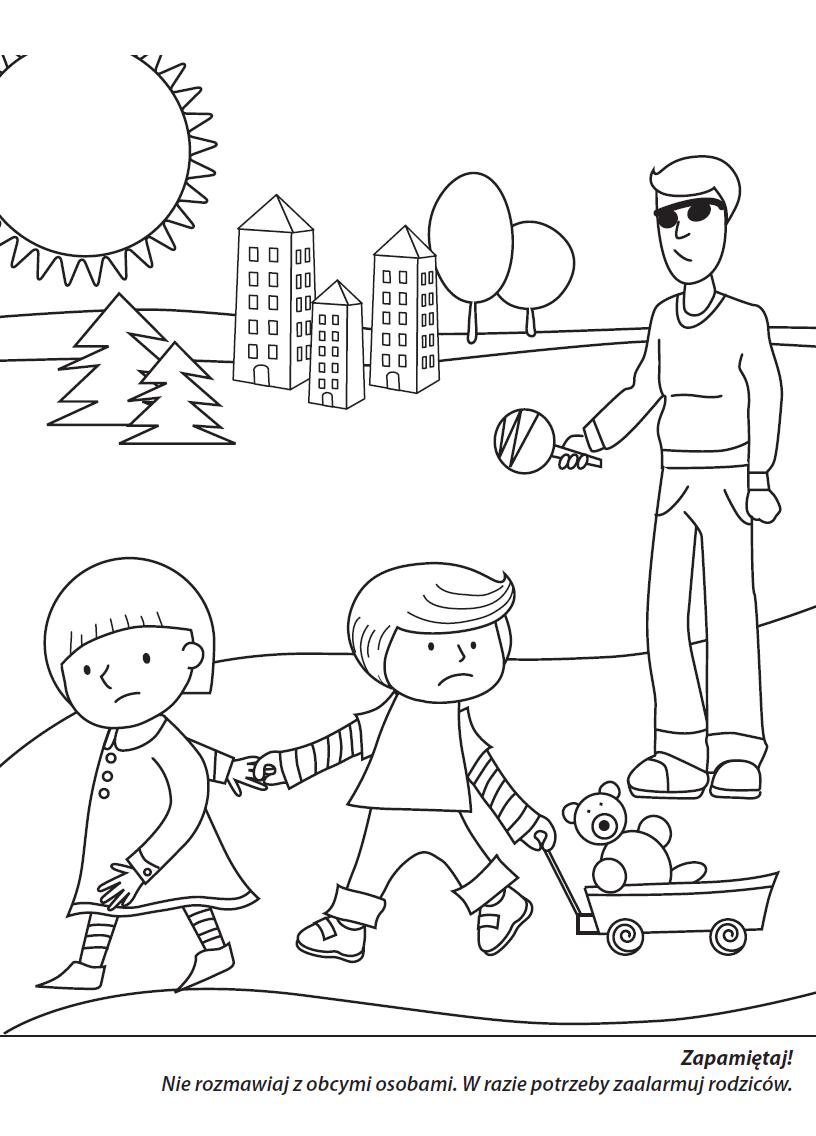 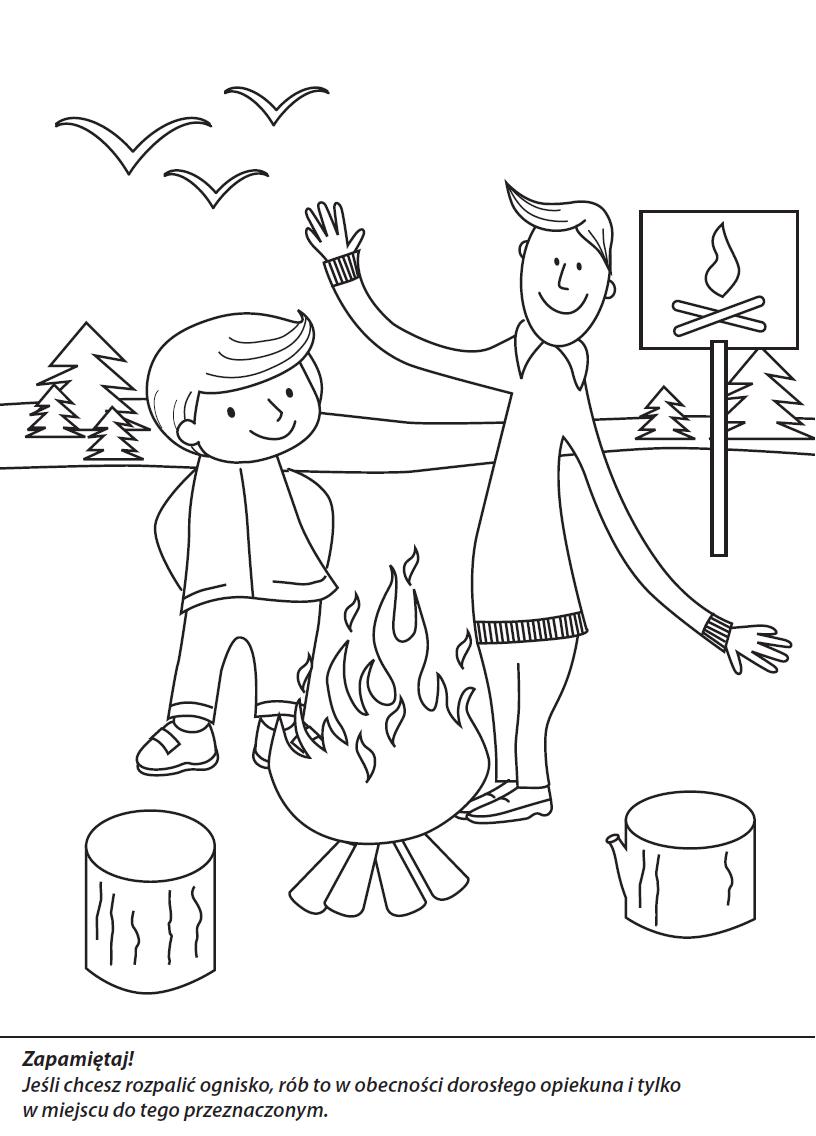 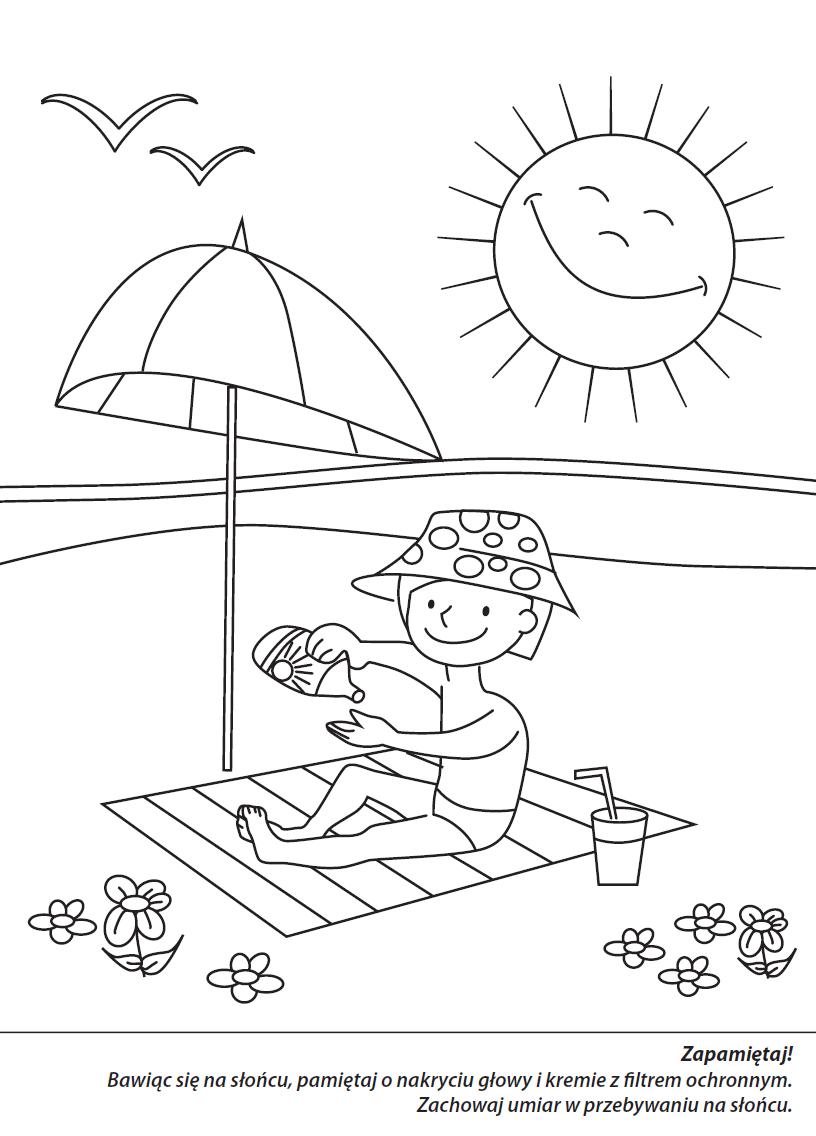 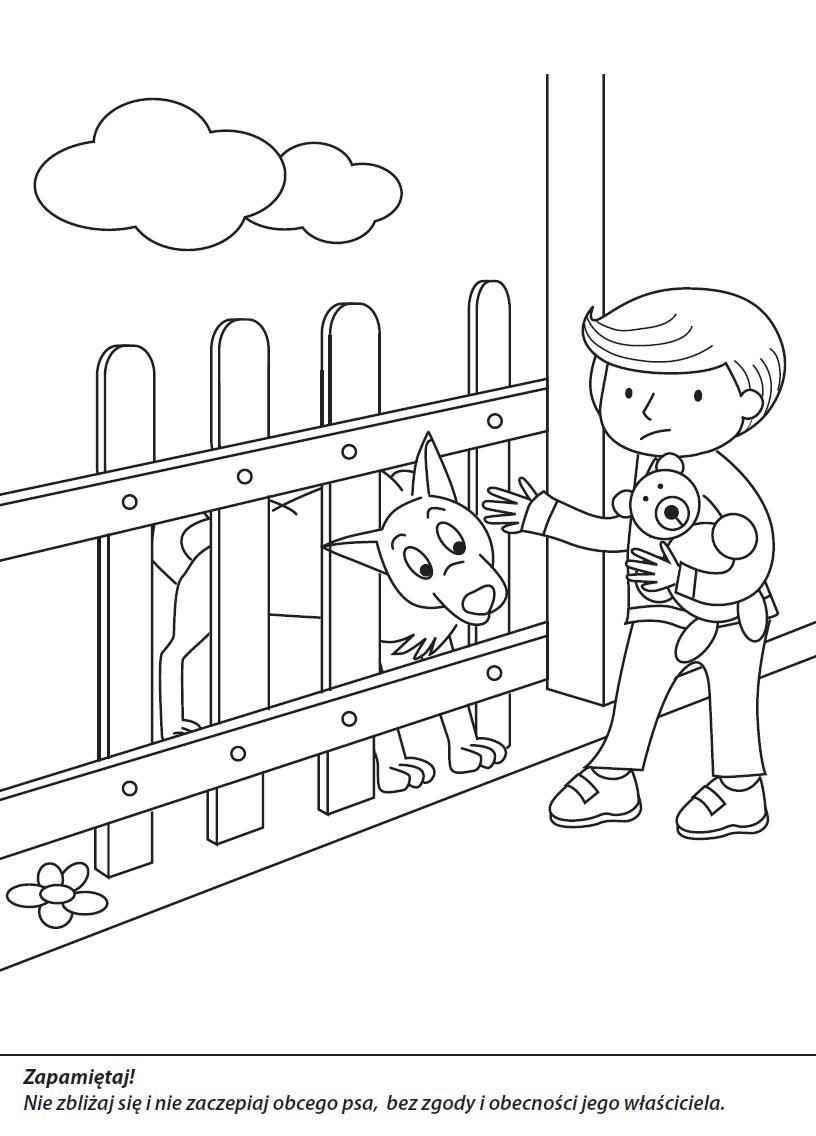 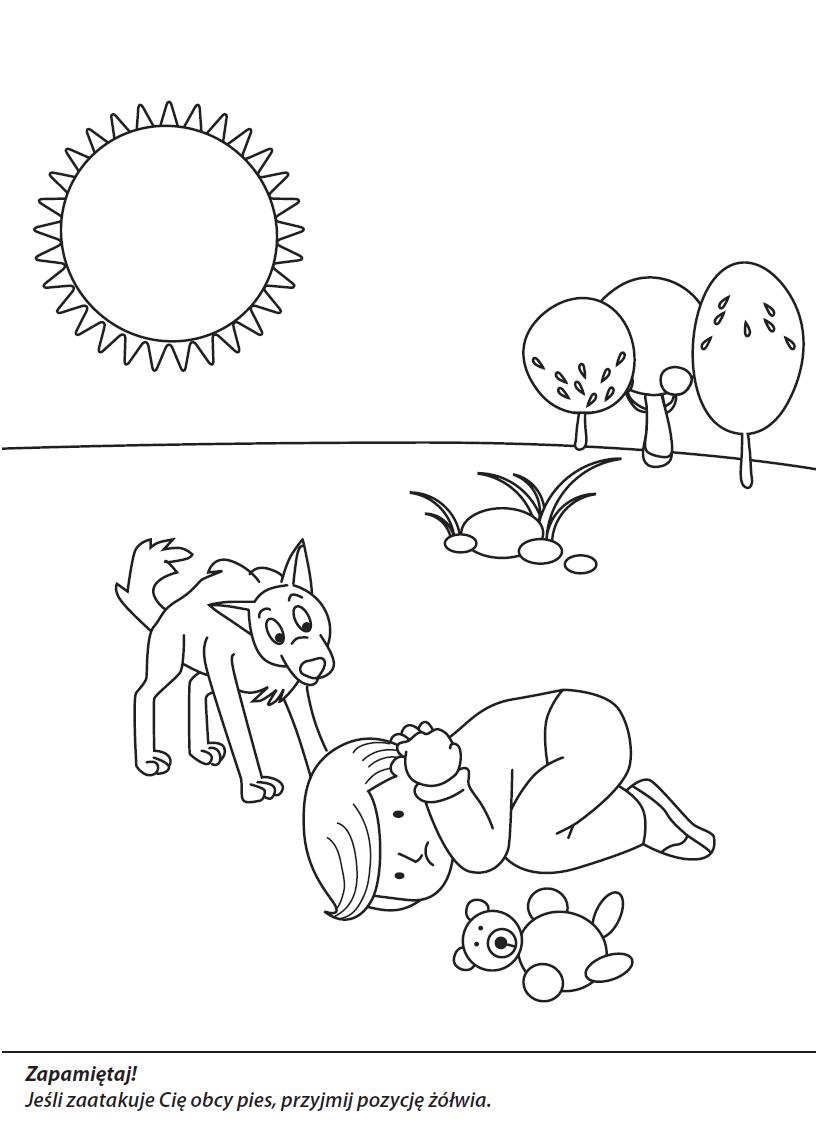 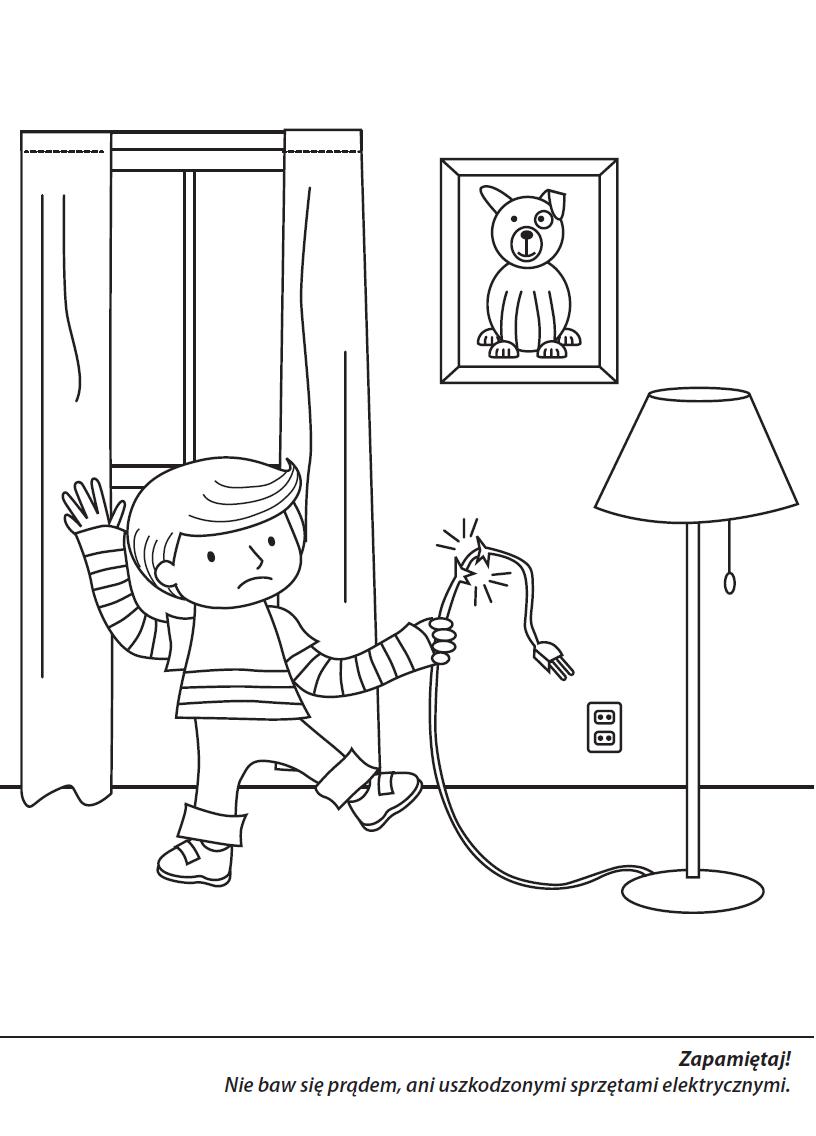 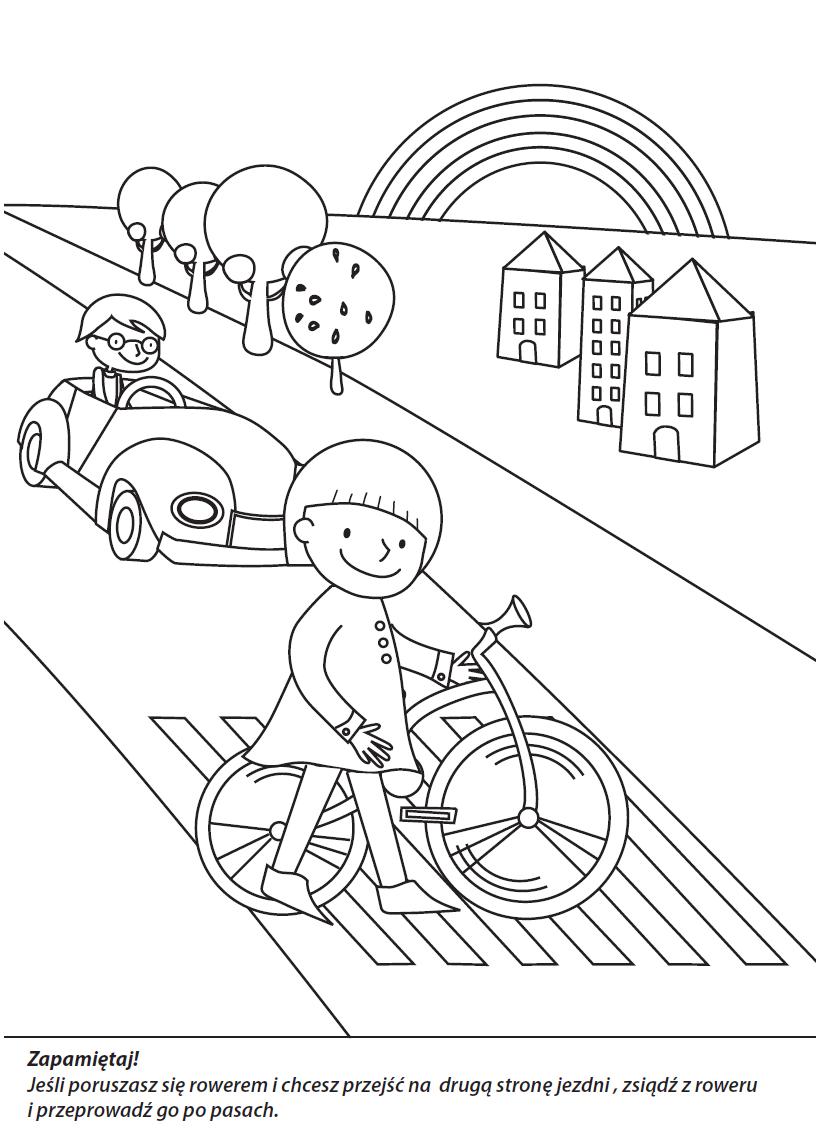 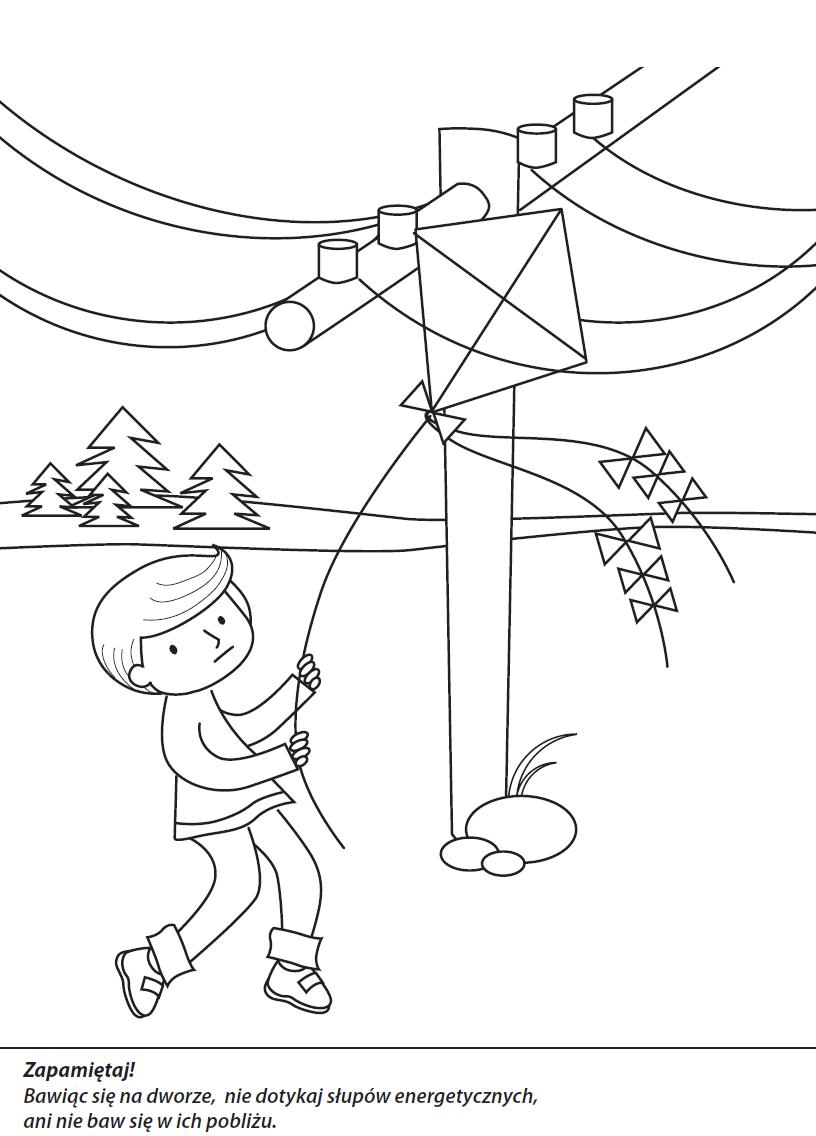 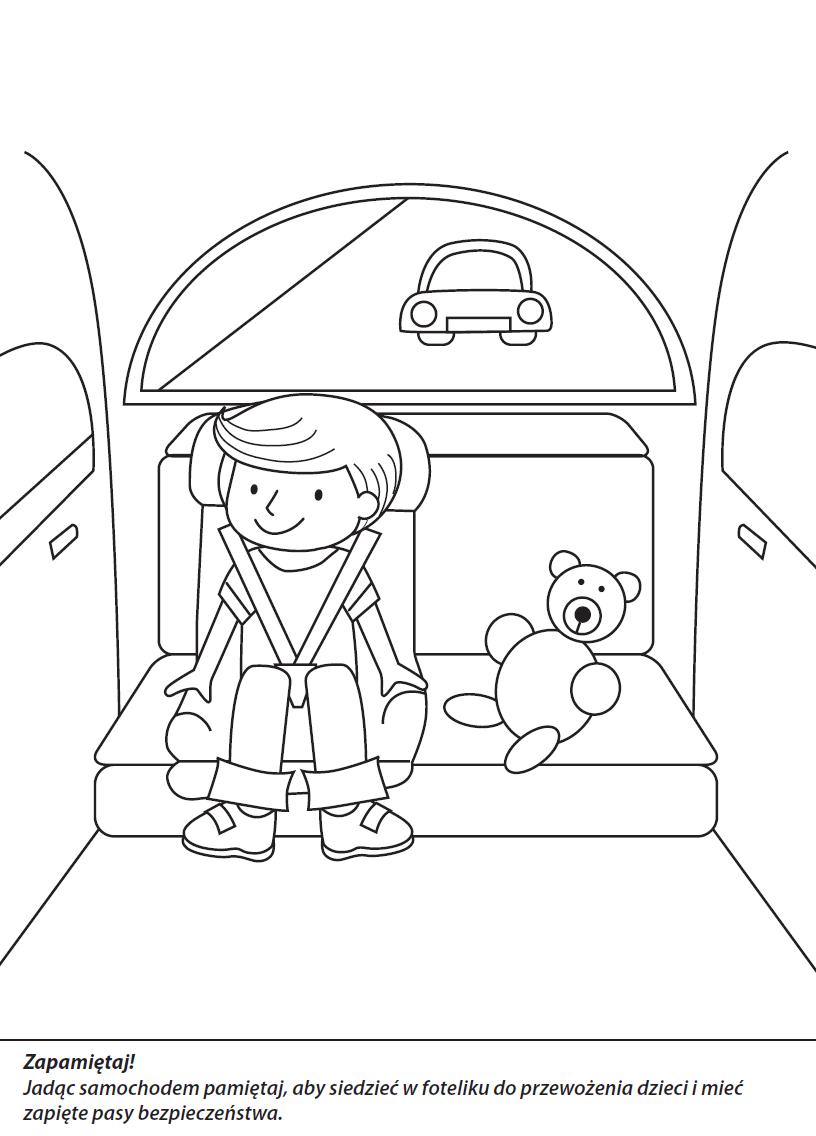 